   OSNOVNA ŠKOLA VUGROVEC-KAŠINA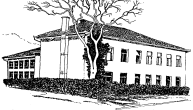 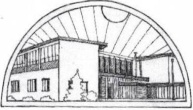 10362 KAŠINA, Ivana Mažuranića 43, p.p.1,  01/2055-035,  01/2056-837, MB: 3324281,                           OIB: 43748649227  E-mail:  ured@os-vugrovec-kasina.skole.hrKašina, 23. prosinca 2023. 	Temeljem Zakona o pravu na pristup informacijama (25/13, 85/15, 69/22), ravnatelj najavljuje36. SJEDNICU ŠKOLSKOG ODBORA	koja će se održati 28. prosinca 2023. s počekom u 17,00 sati u zbornici Matične škole Kašina u Kašini, Ivana Mažuranića 43.	Predloženi dnevni red:Verifikacija zapisnika s 35. sjednice Školskog odboraDonošenje izmjena i dopuna Financijskog plana za 2023. godinuDonošenje Financijskog plana za 2024. godinu s projekcijama za 2025. i 2026. godinuDonošenje Plana nabave za 2024. godinuDonošenje Odluke o imenovanju povjerenstva za godišnji otpis knjižnične građe školske knjižnice Područne škole VugrovecDavanje prethodne suglasnosti ravnatelju na zasnivanje radnih odnosaRaznoRavnatelj, v.r.		Vladimir Vuger, prof.